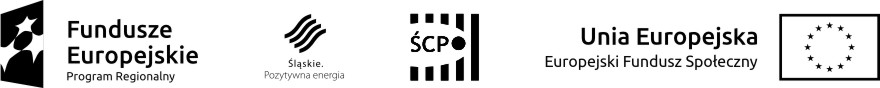 HARMONOGRAM SPOTKANIARegionalny Program Operacyjny Województwa Śląskiego na lata 2014 - 2020 – Działanie 3.3. Technologie Informacyjno-Komunikacyjne08.30 - 09.00	Rejestracja uczestników09.00 - 10.00	Powitanie 						Działanie 3.3. – Regulamin konkursu10.00 - 11.00	Kryteria wyboru i oceny projektów	11.00 - 11.20	Przerwa kawowa   	11.20 - 12.00	Kwalifikowalność wydatków 12.00 - 12.15	Zasada dostępności dla osób z niepełnosprawnościami oraz mechanizm racjonalnych usprawnień12.15 - 12.45	Poczęstunek12.45 - 13.25	Zasady prawidłowej realizacji oraz trwałości projektu, nadużycia finansowe13.25 - 13.50	Wojewódzki Urząd Pracy w Katowicach13:50 - 14:10	PytaniaData i miejsce spotkań:16.08.2016 r. Bielsko-Biała, ul. Piastowska 40, Starostwo Powiatowe 
w Bielsku-Białej (sala 122, I piętro).18.08.2016 r. Chorzów, ul. Katowicka 47 - siedziba Śląskiego Centrum Przedsiębiorczości (sala 6, parter).19.08.2016 r. Chorzów, ul. Katowicka 47 - siedziba Śląskiego Centrum Przedsiębiorczości (sala 6, parter).23.08.2016 r. Rybnik, ul. Bolesława Chrobrego 2, Urząd Miasta Rybnik (sala 264, II piętro).24.08.2016 r. Częstochowa, ul. Wały Dwernickiego 117-121, Częstochowski Park Przemysłowo-Technologiczny (sala konferencyjna, parter).